KLINIKAI GENETIKA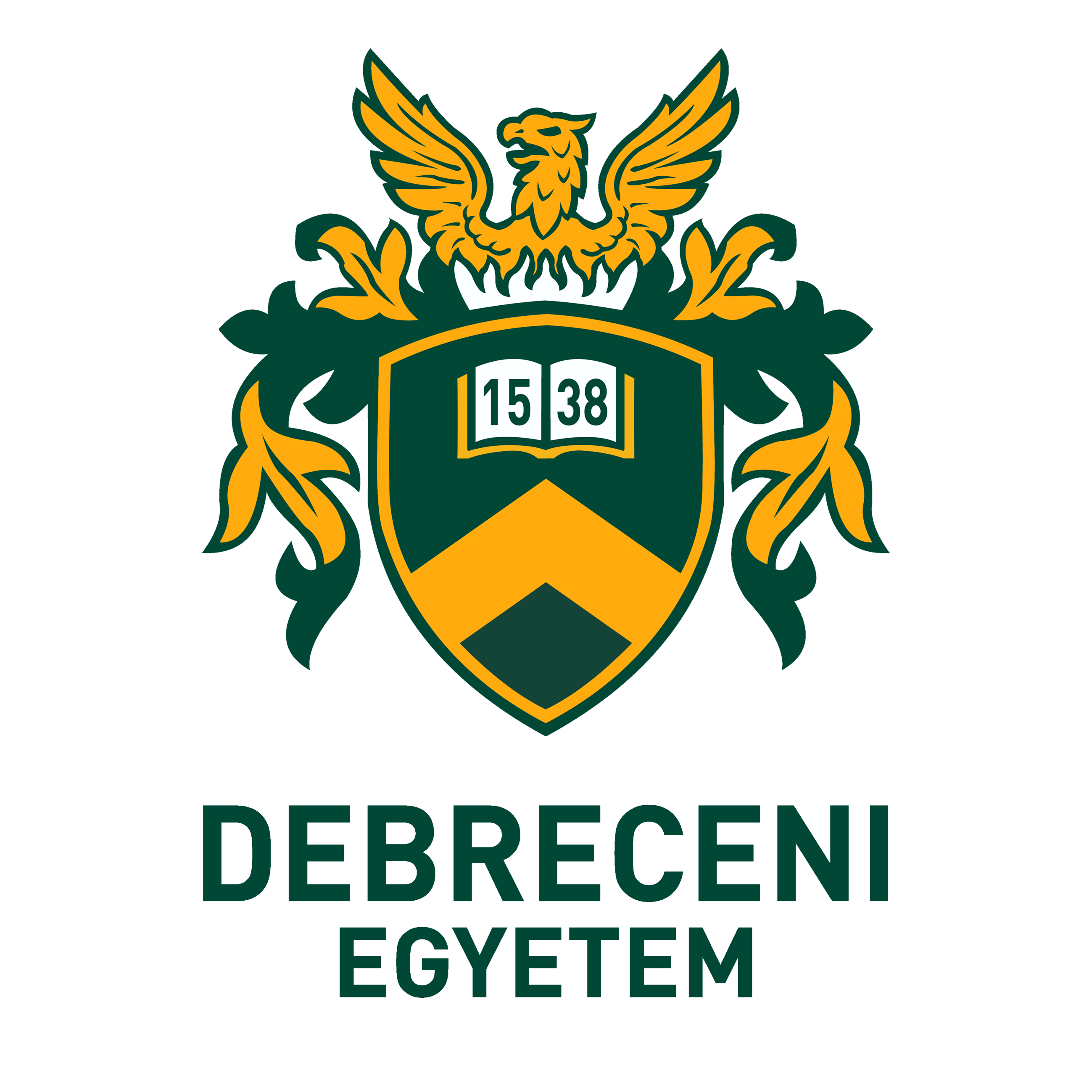 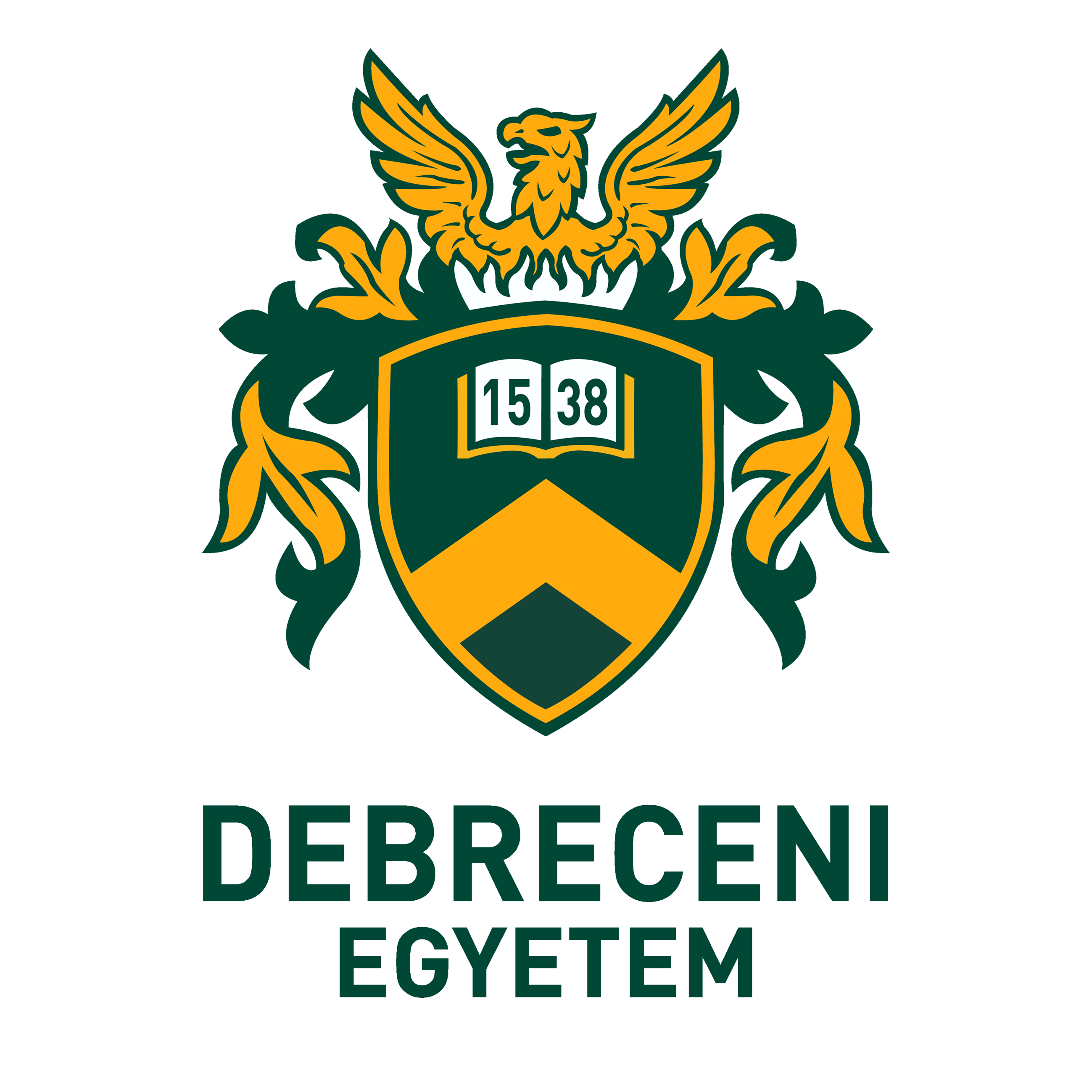 SZAKORVOS KÉPZÉS BEAVATKOZÁSOKRA VONATKOZÓ KÖVETELMÉNYRENDSZEREA szakképzés időtartama: 48 hó     A szakképzési időtartam alatt teljesítendő részvizsgák száma: 2 dbA 2022. szeptember 1.-től hatályos 22/2012. (IX.14.) EMMI rendeletben meghatározott, a szakvizsga letételéhez szükséges beavatkozások listája:Az első részvizsga letételéhez előirt beavatkozások, tevékenységek: A második részvizsga letételéhez előirt beavatkozások, tevékenységek:Szakvizsgáig teljesítendő tevékenységek, beavatkozások:Külön beavatkozási lista tartozik a sürgősségi betegellátó osztályon, a mentőszolgálatnál töltendő gyakorlat, valamint az intenzív terápiás osztályon letöltendő gyakorlatokhoz, ezért amennyiben a képzés tartalmazza ezeket az elemeket, úgy a honlapon elérhető külön beavatkozási listákon szereplő elemeket is teljesíteni és igazolni szükséges.Tevékenység, beavatkozás megnevezéseSzintezésSzintezésSzintezésSzintezésSzintezésTevékenység, beavatkozás számaEgyetemi klinikán kívül, akkreditált képzőhelyen is elvégezhetőTevékenység, beavatkozás megnevezéseI.II.III.IV.V.Tevékenység, beavatkozás számaEgyetemi klinikán kívül, akkreditált képzőhelyen is elvégezhetőRészletes anamnesis felvétel, fenotipizálásX30XBelgyógyászati, gyermekgyógyászati, neurológiai fizikális vizsgálatX30XÜgyeleti betegellátás esetén döntéshozatalX30XTevékenység, beavatkozás megnevezéseTevékenység, beavatkozás számaEgyetemi klinikán kívül, akkreditált képzőhelyen is elvégezhetőTevékenység, beavatkozás megnevezéseSzintezésSzintezésSzintezésSzintezésSzintezésTevékenység, beavatkozás számaEgyetemi klinikán kívül, akkreditált képzőhelyen is elvégezhetőTevékenység, beavatkozás megnevezéseI.II.III.IV.V.Tevékenység, beavatkozás számaEgyetemi klinikán kívül, akkreditált képzőhelyen is elvégezhetőGenetikai tanácsadásX150XCsaládi anamnézis felvétele, családfa elemzéseX150XRészletes anamnesis felvétel, fenotipizálásX150XPreteszt genetikai tanácsadás (kivéve preszimptomás tanácsadás és gravida prenatalis diagnosztikája)XX50XPolygénes öröklődésű betegségek ismétlődési kockázatának becsléseX20XDysmorphológiai jegyek leírásaX40XSzindrómakeresés, a leggyakoribb szindrómák felismeréseX40XSzindrómakeresés: internetes adatbázisok, szindróma atlaszok használataX40XEsetmegbeszélés (differenciál diagnosztika, terápia választás, utókövetés, eset management, kommunikációs nehézségek megbeszélése)X100XGenetikai tanácsadás az ismétlődés megelőzésére (prenatalis, preimplantációs diagnosztika)X100XMesterséges intelligencia alapú software-k használata a diagnosztikában és a terápia választásábanX50XAnyagcsere szűrések megtekintése, megbeszéléseX30XMintavétel a vizsgálatokhozX150XIntrauterin diagnosztika indikációiX20XBiokémiai magzati diagnosztika indikációiX20XIntrauterin diagnosztika indikációiX20XTevékenység, beavatkozás megnevezéseTevékenység, beavatkozás megnevezése, számaEgyetemi klinikán kívül, akkreditált képzőhelyen is elvégezhetőTevékenység, beavatkozás megnevezéseTevékenység, beavatkozás megnevezése, számaEgyetemi klinikán kívül, akkreditált képzőhelyen is elvégezhetőTevékenység, beavatkozás megnevezéseSzintezésSzintezésSzintezésSzintezésSzintezésTevékenység, beavatkozás megnevezése, számaEgyetemi klinikán kívül, akkreditált képzőhelyen is elvégezhetőTevékenység, beavatkozás megnevezéseI.II.III.IV.V.Tevékenység, beavatkozás megnevezése, számaEgyetemi klinikán kívül, akkreditált képzőhelyen is elvégezhetőGenetikai tanácsadásX150XRészletes anamnesis felvétel, fenotipizálásX150XPreteszt genetikai tanácsadás (egyes gének, karyotypizálás, NIPT, génpanelek, prenatalis diagnosztika)X50XÁtfogó genomi tesztek és PGD) preteszt genetikai tanácsadása (WES, WGS, aCGH)X20Átfogó genomi tesztek poszteszt genetikai tanácsadás (Panel és WES is)X20Genetikai tesztek indikációja, az eredmény értékelése, a páciens felé annak kommunikációjaX50XPolygénes öröklődésű betegségek ismétlődési kockázatának becsléseX20XPharmacogenetikai tanácsadás (indikáció, eredmény értelmezés)X10Dysmorphológiai jegyek leírásaX40XSzindrómakeresés, a leggyakoribb szindrómák felismeréseX40XSzindrómakeresés: internetes adatbázisok, szindróma atlaszok használataX40XEsetmegbeszélés (differenciál diagnosztika, terápia választás, utókövetés, eset management, kommunikációs nehézségek megbeszélése)X100Ritka betegségek gén és fehérje specifikus kezelése (ERT, génterápia, siRNS alapú terápia)X50Genetikai betegek gondozása, fejlesztése, rehabilitáció tervezéseX50Genetikai tesztek indikációja, az eredmény értékelése, a család felé annak kommunikációjaX150XGenetikai tanácsadás az ismétlődés megelőzésére (prenatalis, preimplantációs diagnosztika)X100XTargetált gén panelek, teljes exom és teljes genom tesztek eredményeinek értelmezéseX50Mesterséges intelligencia alapú software-k használata a diagnosztikában és a terápia választásábanX50Korábban készült genetikai tesztek újra értelmezése (indikáció, újraértelmezés, irodalom keresés)X10Prevenciós terv készítéseX50XJogi és etikai szempontok megbeszélése (konkrét esetek is bevonandóak a megbeszélésbe)X50XAnyagcsereszűrések eredményének megbeszéléseX30Mintavétel a vizsgálatokhozX150XMolekuláris genetikai diagnosztikaX40NIPT vizsgálat indikációja, kóros lelet interpretációjaX20XIntrauterin diagnosztika indikációiX20XKromoszóma rendellenességek kimutatásának, módszereinek ismerete, esetmegbeszélésX10XHerediter tumorszindrómák felismeréseX20XRizikóbecslés tumorszindrómás beteg esetében, prevenciós terv megbeszélése, genetikai tanácsadásX20Onkoteamen való részvételX20Személyre szabott gyógyszerek indikálásában közreműködésX20